BORANG VETTING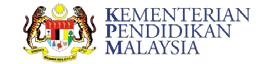 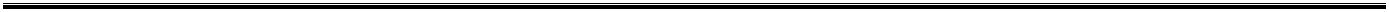 SEMESTER / SESI:    / NAMA PROGRAM:	NAMA KURSUS (KOD):	PENYELARAS KURSUS:	BAHAGIAN A** – SENARAI SEMAK SERTA FORMAT & KANDUNGAN KERTAS SOALAN(DIISI OLEH PENYELARAS KURSUS (A1. - A3. SAHAJA))**Sekiranya SUB-BAHAGIAN A1-A3 TIDAK LENGKAP, penilaian tidak akan diteruskan.A1. Senarai Semak Dokumen Yang PerluBORANG VETTINGRajah dan JadualTerdapat “CAPTION” bagi semua rajah dan jadualPenomboran pada semua rajah dan jadual mengikutnombor soalanKejituan format bagi setiap rajah dan jadualKejelasan dan kualiti pada rajah dan jadual supaya mudah dibacaPerincian maklumat pada rajah dan jadual (contohnya seperti unit ukuran)#| Memenuhi (√) | Tidak Memenuhi (X)|A3. Kecakupan Kandungan (kognitif sahaja)a.	Kompetensi yang dinilai dalam kertas soalan ini.A4. Untuk Kegunaan PenilaiSub-Bahagian A1. - A3. lengkap dan memenuhi semua kriteria?Ya	TidakSekiranya SUB-BAHAGIAN A1. - A3. TIDAK LENGKAP, penilaian tidak akan diteruskan.2BORANG VETTINGBAHAGIAN B – SEMAKAN FASA 1(DIISI OLEH PENILAI)B1. Aras Taksonomi.a.	Aras taksonomi untuk kognitif berdasarkan CLO kursus (Rujuk CO....).Setiap soalan dan skema jawapan yang disediakan bersesuaian dengan aras taksonomi yang dinyatakan dalam TOS.Ya	TidakB2. Tempoh Masa Menjawab.Jumlah soalan subjektif yang perlu dijawab (bulatkan satu). 1/2/3/4 / 5 / 6 / 7 / 8Jumlah soalan objektif yang perlu dijawab (sekiranya ada):_____Tempoh menjawab soalan mencukupi.Ya	Tidak3BORANG VETTINGB3. Peruntukan Markah dan Skema Jawapan.a.	Markah yang diperuntukkan untuk setiap soalan adalah bersesuaian.b.	Setiap jalan kerja dalam skema jawapan diperuntukkan markah yang bersesuaian.Skema jawapan yang diberikan adalah tepat dan lengkap.Ya	TidakB5. KEPUTUSAN PENILAIAN (Tandakan √ dalam petak yang berkenaan):Kertas soalan ini:DITERIMA SEPENUHNYADITERIMA DENGANPENAMBAHBAIKANDITOLAK (Perlu berikanulasan)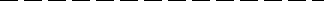 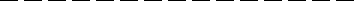 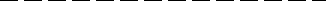 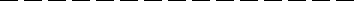 4BORANG VETTINGBAHAGIAN C – DEKLARASI TERHADAP PENAMBAHBAIKAN DRAF SOALAN(DIISI OLEH PENYELARAS KURSUS)Semua cadangan oleh penilai dalam BAHAGIAN B telah dibuat.Ya	TidakUlasan Penyelaras Kursus:TANDATANGAN:TARIKH: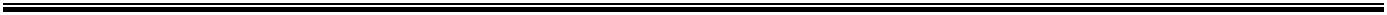 BAHAGIAN D – SEMAKAN FASA 2(DIISI OLEH PENILAI)Semua cadangan pada BAHAGIAN B telah dilaksanakan oleh penyelaras. Kertas soalan ini DISAHKAN untuk diterima sepenuhnya.Ya	TidakTANDATANGAN:	TANDATANGAN:TARIKH:TARIKH:5BORANG VETTINGBAHAGIAN E – DEKLARASI(DIISI OLEH PENYELARAS KURSUS)( Bahagian ini perlu diisi sekiranya penilai tidak memberi pengesahan penerimaan pada BAHAGIAN D) Semua cadangan penilai dalam BAHAGIAN D telah dibuat.Ya	TidakUlasan Penyelaras Kursus:TANDATANGAN:TARIKH:PERAKUAN KETUA JABATANAdalah dengan ini diperakukan/tidak diperakukan kertas soalan bagi kursus seperti yang dinyatakan di atas.Catatan:________________________________________________________________________________________________________________________________________________________________________TANDATANGAN:TARIKH:_____________& COP6Status*SemakanBil.Perkara(Diisipenilai*penyelaras)(kosongkan)1.Draf Kertas Soalan2.Skema Jawapan3.TOS Penilaian Ujian4.Dokumen Perancangan Kuliah (C0....)*| Ada (√) | Tiada (X)|*| Ada (√) | Tiada (X)|*| Ada (√) | Tiada (X)|A2. Format dan Status Kandungan Kertas SoalanA2. Format dan Status Kandungan Kertas SoalanA2. Format dan Status Kandungan Kertas Soalana.  Muka Depan Kertas Soalan.a.  Muka Depan Kertas Soalan.a.  Muka Depan Kertas Soalan.Status# (DiisiSemakanPerkaraStatus# (DiisipenilaiPerkarapenyelaras)penilaipenyelaras)(kosongkan)(kosongkan)Ketepatan maklumat semester dan sesi pengajianKetepatan maklumat semester dan sesi pengajianKetepatan nama & kod kursusKetepatan nama & kod kursusKetepatan nama & kod programKetepatan nama & kod programKetepatan maklumat tempoh masa peperiksaanKetepatan maklumat tempoh masa peperiksaanKejelasan arahan untuk menjawab soalan dan tiadaKejelasan arahan untuk menjawab soalan dan tiadakesalahan ejaankesalahan ejaan#| Memenuhi (√) | Tidak Memenuhi (X)|#| Memenuhi (√) | Tidak Memenuhi (X)|#| Memenuhi (√) | Tidak Memenuhi (X)|#| Memenuhi (√) | Tidak Memenuhi (X)|b.  Soalan Penilaian.b.  Soalan Penilaian.b.  Soalan Penilaian.PerkaraStatus# (DiisiSemakanPerkaraStatus# (DiisipenilaiPerkarapenyelaras)penilaipenyelaras)(kosongkan)(kosongkan)Ketepatan penomboran setiap soalanKetepatan penomboran setiap soalanKeseragaman ‘Indention’ semua sub soalanKeseragaman ‘Indention’ semua sub soalanKesesuaian markah yang diberikan kepada setiap soalanKesesuaian markah yang diberikan kepada setiap soalanmengikut TOSmengikut TOSKetepatan tatabahasa pada semua soalanKetepatan tatabahasa pada semua soalanKebolehfahaman terhadap soalan dan tidak mengelirukanKebolehfahaman terhadap soalan dan tidak mengelirukanKecukupan maklumat pada semua soalan bagiKecukupan maklumat pada semua soalan bagimenghasilkan jawapan (contohnya seperti mempunyai nilaimenghasilkan jawapan (contohnya seperti mempunyai nilaiparameter yang berkaitan)parameter yang berkaitan)#| Memenuhi (√) | Tidak Memenuhi (X)|#| Memenuhi (√) | Tidak Memenuhi (X)|#| Memenuhi (√) | Tidak Memenuhi (X)|#| Memenuhi (√) | Tidak Memenuhi (X)|11#Status (DiisiSemakanPerkara#Status (DiisipenilaiPerkarapenyelaras)penilaipenyelaras)(kosongkan)(kosongkan)12345678910TANDATANGAN & COP:PENYELARASTARIKH:TARIKH:Ulasan Penilai 1:Ulasan Penilai 2:C1C2C3C4C5C6Ulasan Penilai 1:Ulasan Penilai 2:Ulasan Penilai 1:Ulasan Penilai 2:YaTidakYaTidakUlasan Penilai 1:Ulasan Penilai 2:Ulasan Penilai 1:Ulasan Penilai 2:TANDATANGAN:TANDATANGAN:NAMA PENILAI 1:NAMA PENILAI 2:TARIKH:TARIKH:Ulasan Penilai 1:Ulasan Penilai 2: